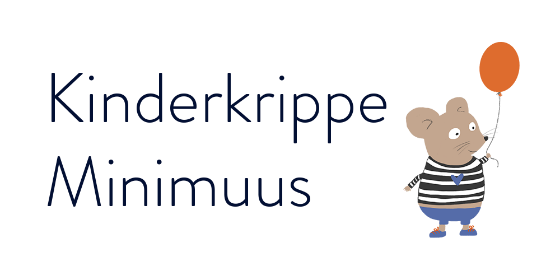 MontagDienstagMittwochDonnerstagFreitag  Z`NüniBirchermüesli(Bio Haferflocken, Natur Joghurt, Bio Apfel, Bio Birne und Fairtrade Bananen)Bio Dinkelpops ungesüsst mit Naturjoghurt und FruchtstückeSelbstgemachtes Porridge mit Bio HaferflockenApfelstückeBio Fruchtsalat(Apfel, Birne, Trauben, Ananas, Bananen, Mango, Kiwi)Fruchte Smoothie mit selbstgemachte Vollkorn Rosinen BrötliMittagessenBio Quinoa mit Ratatouille(Aubergine, Bio Peperoni, Bio Tomate, Zucchini)Blattsalat mit Bio Gurke und gerösteten Mandeln raspelnOfenguckSelbstgemachte Bio Kartoffelpüree mit *Eier überbackenGemischter SalatBio Tomate, Bio Gurken, Bio Peperoni undOlivenÄlpler-Vollkornmakronen mit veganem Speck, Zwiebeln Halbrahm und ReibkäseBio Randen/Tomatensalat mit SesamSin Chili sin Carne Eintopf(Kidneybohnen, Bio Mais, Erbsen, Bio Kartoffeln, Bio Karotten)Tomate-Mozzarella SalatBüdner Gersten Suppe mit *PouletRollgerste(Bio Karotten, Lauch, Sellerie, Halbrahm)Bio Gurkensalat mit Fetakäse und Sonnenblumenkernen  Z`VieriSelbstgemahlene Vollkornbrot mit *Eiaufstrich und Bio Karotten und GurkenstückeSelbstgemachte Vollkorn-Crêpes mit hausgemachtem Bio Apfelmus und Bio ZimtpulverSelbstgemachte Popcorn mit Hartkäse/ FrüchtespiesseBananen Milkshakemit selbstgebackenen Karotten MuffinsGriessbrei-Köpflis mit warmen BeerenDeklaration **Schweizer Freiland Eier*Früchte vom Öpfelchasper*Schweizer Freiland Eier*Früchte vom Öpfelchasper*Früchte vom Öpfelchasper*Früchte vom Öpfelchasper*Poulet aus der Schweiz*Früchte vom ÖpfelchasperMontagDienstagMittwochDonnerstagFreitag  Z`NüniUngesüsste Cornflakes mit MilchSelbstgemachte Energiekugeln aus diversen Dörrfrüchten, KokosnussraspelnSelbstgemahlenes Vollkorn-SesambrotMit Frischkäse undBio GurkenstückeSelbstgemahlenes Vollkornbrot mit selbstgemachte Kidneybohnen HumusCherrytomatenSelbstgemachtes Kräuterbrot mit Butter, Hartkäse und TraubenKokosnuss Joghurt mit diverse Früchtestücke und ChiasamenMittagessenSelbstgemachte Ofen Potatoes,gebratene Tofu Schnitten, gedämpfte Bio Broccoli und BioBlumenkohlQuark/JoghurtkräutersauceTomatensalat mit SonnenblumenkernenPolenta Pizzamit selbstgemachter Tomatensauce,Pilze, Bio Zucchini, Bio Peperoni, Cherrytomaten und MozzarellaChicoréesalat mit Bio OrangenVollkorn-*Eier Omeletten mit Gemüserahmsauce(Bio Broccoli, Bio Blumenkohl, Bio Karotten, Boi Erbsen)Gemischter Bio BlattsalatBio Salzkartoffeln mit Blatt Spinat und selbstgemachte *Fischschnitzel undJoghurt-ZitronensauceBio Blattsalat mit Bio Peperoni, Mais und SesamWildreis mit grünen Linsen-GemüsecurryBio Karottensalat  Z`VieriSelbstgemachte Vollkorn Pizza Margherita-Schnecken aus selbstgemahlenem MehlBio Karottenstücke mit SpeiseölVollkorn Cracker mit Bio Avocado Aufstrich KohlrabiMilchreis aus Bio Risotto mit selbstgemachtem Apfelmus aus Bio ÄpfelJoghurt/ mit selbstgemachtem Bio Mangomus und HaferflockenSelbstgemachtes Vollkorn Toastbrot mit Hüttenkäse und Bio Gurken, Bio Peperoni stückeDeklaration **Früchte vom Öpfelchasper*Früchte vom ÖpfelchasperSchweizer Freiland Eier*Früchte vom Öpfelchasper*Msc*Früchte vom Öpfelchasper*Früchte vom ÖpfelchasperMontagDienstagMittwochDonnerstagFreitag  Z`NüniSelbstgemachtes Vollkornbrot mit gekochten *Eiern*regionale Bio Apfel und BirneSelbstgemachte Natur-FruchtjogurtDinkelpopsSelbstgemachte Pancakes mit Fairtrade BananeBio Chiasamenpudding mit Bio Kiwi und KokosnussflockenSelbstgemachtes Bio-Vollkorn Karottenbrot mit ButteFrüchtespiessenMittagessenBio Bulgur mit *Poulet Currysauce(Halbrahm, Bio Currypulver, Ananas, Bio Mango)Gebratene BananenBio Karottensalat mit SonnenblumenkernenGriess-Käseschnitten mitHausgemachte Tomate/Peperoni SauceGedämpfte Bio Karotten und Bio ErbsenKirchenerbsensalat mit Bio Peperoni, Cherrytomate und Bio Mais*Rindshackfleisch-Bio ZucchinischiffleinIn Tomatensauce und Käse überbackenVollreisGrüner Salat mit Oliven und SesamSpaghetti-Omeletten(Pilze, Bio Peperoni, Bio Broccoli, Bio Tomate, Bio Zucchini, * Eier, Reibkäse, Halbrahm)Bio Gurkensalat mit SenfsauceBio Kartoffel-Broccoli AuflaufGriechischer Salat mit Tomaten, Bio Gurken, Oliven, Feta Käse  Z`VieriUngesüsster Zwieback mit Butter und HonigBio Beeren MilkshakeSelbstgemachtes Vollkorn Olivenbrot mit PhiladelphiaBio PeperoniBirchermüesli(Bio Haferflocken, Milch, Bio Apfel, Bio Birne und Fairtrade Bananen)Selbstgemachtes Bio-Vollkorn BananenbrotApfel, Birne, TraubenBio Mais Reiswaffeln mit selbstgemachtem Avocado AufstrichGemüsetellerDeklaration **Suisse Freilandeier* Poulet aus der Schweiz*Früchte vom Öpfelchasper*Früchte vom Öpfelchasper*Rindsfleisch aus der Schweiz*Früchte vom Öpfelchasper*Suisse Freilandeier*Früchte vom Öpfelchasper*Früchte vom ÖpfelchasperMontagDienstagMittwochDonnerstagFreitag  Z`NüniSelbstgemachte GetreidestängelBananen FrappéBio Cornflakes Mischung ungesüsst mit Bio MilchSaisonale FrüchtetellerVollkornknäckebrot mit Hartgekochte EierCherrytomate und Bio GurkenSelbstgemachter Milchreis mit BioBeerenmischungBio Natur Joghurt mit Kokosnuss Sträusse, Bio Haferflocken und Bio BeerenmischungMittagessenSelbstgemachte Käse/Zwiebel-Vollkornwähe *Blattsalat mit Tomaten und SesamkerneKarottensuppe(Biokarotten, Bio Kartoffeln, Bio Zitrone)Quinoa Salat mit Avocado, Tomate, Gurke, frische KräuterEbly mit TomatensauceKnuspertofu, ErbsengemüseBio Karottensalat mit Sonnenblumenkernen*Lachsteak auf Saisonalem Gemüsebeet und SalzkartoffelnBio Gurkensalat mit Joghurt-Dill-DressingGebratene Reis(Bio Erbsen, Bio Karotten, * Eier)Gemischter Salat(Tomaten, Bio Gurken, Blattsalat, Mais)  Z`VieriSelbstgemachte Zwieback/Naturjoghurt TiramisuSelbstgemahlenes Vollkornbrot mit Emmentaler und CherrytomateSelbstgebackene FrüchtekuchenBio Trauben, BeerentellerSelbstgebackenes Sonnenblumenvollkornbrot mit Butter, Gruyère und Essiggurken, MaiskölbliGriessbrei mit selbstgemachtem Früchte SmoothieDeklaration **Suisse Freilandeier*Früchte vom Öpfelchasper*Früchte vom Öpfelchasper*Früchte vom Öpfelchasper*MSC*Früchte vom Öpfelchasper*Suisse Freilandeier*Früchte vom ÖpfelchasperMontagDienstagMittwochDonnerstagFreitag  Z`NüniSelbstgebackenes Vollkornbrötchen mit Hüttenkäse und Bio PeperoniSelbstgemachtes Bio Apfelmus mit Magerquark, MaiswaffelnMelonensalat mit ZwiebackSelbstgemachter Porridge mit NektarinenSelbstgemahlenes Vollkornbrot mit Butter und Mais HumusMittagessenBio Kartoffeleintopf mit roten Linsen, Rote Bohnen, *Poulet, Mais, CurryChicoréesalat mit geröstetem SesamReisnudeln Asia Style mit Bio Zucchetti, Bio Peperoni, LauchRucola-Salat mit Bio Peperoni, Oliven Salat und SonnenblumenkerneSpanische Tortilla(Bio Kartoffeln, *Eier)Tofu Bratlingen mit gedämpfte Bio GemüseTomaten, Bio GurkensalatBio *Quinoabällchen mit Käsesaucegedämpfte Bio KarottenDiverse Blattsalat mit Körner MischungGschwellti aus Bio KartoffelnVerschiedene KäseHartgekochte EierBio Gurke, Cherrytomate, Bio Peperoni, Bio KarottenSelbstgemachte Joghurt/Kräuterdipp  Z`VieriSelbstgebackene Bio Himbeer-MuffinsFrüchtespiesse*AprikosenwäheFruchte Smoothie mit AnanasPopcornSelbstgemachtes 
Füchte-Mus mit QuarkBio Haferflocken mit Milch, Bio HonigMeloneDeklaration **Poulet aus der Schweiz*Früchte vom Öpfelchasper*Suisse FreilandeierFrüchte vom Öpfelchasper*Suisse Freilandeier*Früchte vom Öpfelchasper*Früchte vom Öpfelchasper*Suisse Freilandeier*Früchte vom ÖpfelchasperMontagDienstagMittwochDonnerstagFreitag  Z`NüniZwieback mit Quarkdipsauce, Bio Gurke, und Bio KarottenSelbstgemachte Vollkorn Omeletten mit KonfitüreApfel, Birne, Banane, KiwiGemüse mit Kokosnuss-DippSelbstgebackenes Vollkornbrot mit FrischkäseBirchermüesli(Bio Haferflocken, Milch, Bio Apfel, Bio Birne und Fairtrade Bananen)Selbstgebackene Vollkorn Apfelwähe aus Bio ÄpfelnMittagessenSelbstgemachte Vollkorn Pizza Fungi(Tomatensauce, Bio Pilze, Mozzarella)Bio Blattsalat mit Tomaten und SesamSelbstgemachtes Bio Kartoffelpüree mit *Lachs und Bio Zitrone/RahmsauceBio Karotten-Maissalat mit SonnenblumenkernenGemüselasagne(Bio Aubergine, Bio Zucchini, Karotten, Broccoli)Blattsalat mit Bio Gurken und MozzarellaEbly-Linsen-TomatenauflaufGurkensalatKircher ErbsensuppeBulgur Salat(Oliven, Cherrytomaten, Gurke, Avocado, Fetakäse, Bio Zitrone)  Z`VieriSelbstgemachtes Nüssli-Vollkornbrot mit Hüttenkäse und BioTraubenMilchreis mit selbstgemachtem Bio ApfelmussSelbstgemahlenes Vollkornbrot mit Maisstücken und HüttenkäseVollkornolivenbrot mit HartkäseApfel, Birne, TraubenDinkelpops mit Naturjogurt und Bio OrangenDeklaration **Früchte vom Öpfelchasper*MSC*Früchte vom ÖpfelchasperFrüchte vom ÖpfelchasperFrüchte vom ÖpfelchasperFrüchte vom Öpfelchasper